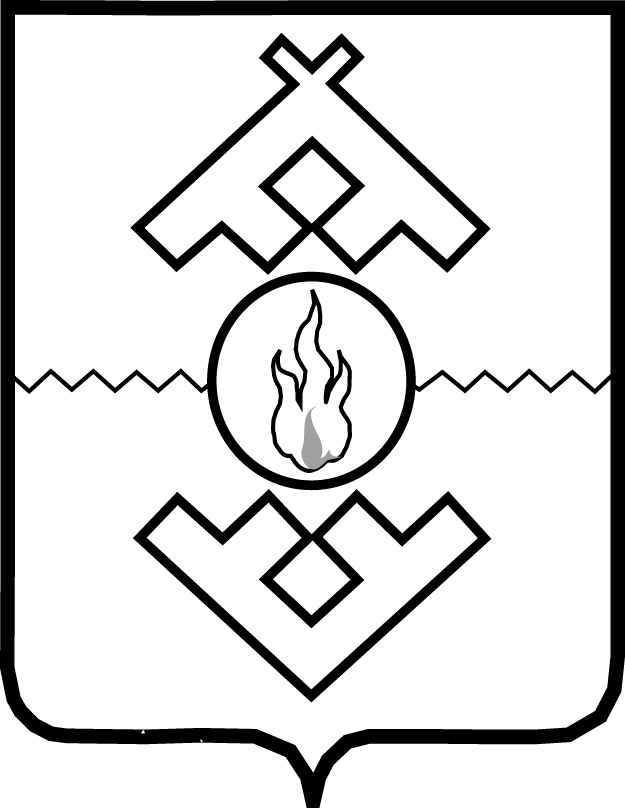 Департамент внутреннего контроля и надзора Ненецкого автономного округаПРИКАЗот _________ 2020 года № ____г. Нарьян-МарО внесении изменений в Порядок подачи документов в целях включения претендентов в состав лицензионной комиссии по лицензированию деятельности по управлению многоквартирными домами на территории Ненецкого автономного округаВ соответствии с пунктами 3, 4 постановления губернатора Ненецкого автономного округа от 28.08.2014 № 52-пг «О лицензионной комиссии по лицензированию деятельности по управлению многоквартирными домами на территории Ненецкого автономного округа» (в редакции постановления губернатора Ненецкого автономного округа от 29.12.2014 N 82-пг) ПРИКАЗЫВАЮ:1. Внести изменения в Порядок подачи документов в целях включения претендентов в состав лицензионной комиссии по лицензированию деятельности по управлению многоквартирными домами на территории Ненецкого автономного округа, утвержденный приказом Государственной инспекции строительного и жилищного надзора Ненецкого автономного округа от 02.09.2014 № 60 (с изменениями, внесенными приказом Госстройжилнадзора НАО от 26.09.2017 № 161), изменения согласно Приложению 1 к настоящему приказу.2. Утвердить форму заявления о включении претендента в состав Лицензионной комиссии в новой редакции согласно Приложению 2.3. Настоящий приказ вступает в силу со дня его официального опубликования.Исполняющий обязанностируководителя Департамента		                	 		        Н.С. ГрязныхПриложение 1к приказу Департамента внутреннего контроля и надзора Ненецкого автономного округа от __________ № __ «О внесении изменений в Порядок подачи документов в целях включения претендентов в состав лицензионной комиссии по лицензированию деятельности по управлению многоквартирными домами на территории Ненецкого автономного округа»Изменения в Порядок подачи документов в целях включения претендентов в состав лицензионной комиссии по лицензированию деятельности по управлению многоквартирными домами на территории Ненецкого автономного округа1. Пункт 2 изложить в следующей редакции:«2. Прием документов в целях включения претендентов в состав Лицензионной комиссии осуществляется Департаментом внутреннего контроля и надзора Ненецкого автономного округа (далее - Департамент) по адресу: 166000, Ненецкий автономный округ, г. Нарьян-Мар, ул. им. В.И. Ленина, дом 38, 4 этаж».2. По тексту пунктов 3, 8, 10, 12, 13 слово «Инспекция» в соответствующем падеже заменить на слово «Департамент» в соответствующем падеже.3. В пункте 6 слова «Государственной инспекции строительного и жилищного надзора Ненецкого автономного округа» заменить на слова «Департамента внутреннего надзора и контроля Ненецкого автономного округа».__________Приложение 2к приказу Департамента внутреннего контроля и надзора Ненецкого автономного округа от __________ № __ «О внесении изменений в Порядок подачи документов в целях включения претендентов в состав лицензионной комиссии по лицензированию деятельности по управлению многоквартирными домами на территории Ненецкого автономного округа»Форма заявленияо включении претендента в состав Лицензионной комиссииГубернатору Ненецкого автономного округа(место приема заявления и иных документов: 166000, НАО, г. Нарьян-Мар, ул. им. В.И. Ленина, д. 38, 4 этаж, Департамент внутреннего контроля и надзора Ненецкого автономного округа)ЗАЯВЛЕНИЕПрошу рассмотреть кандидатуру _______________________________________________________________________________________________(указать фамилию, имя, отчество (последнее – при наличии), дата рождения)в качестве претендента на включение в состав лицензионной комиссии по лицензированию деятельности по управлению многоквартирными домами на территории Ненецкого автономного округа.Данный претендент является представителем (выбрать нужное):□ саморегулируемой организации или общественного объединения, осуществляющего деятельность в сфере жилищно-коммунального хозяйства, иной некоммерческой организации, осуществляющей общественный жилищный контроль, а именно _________________________________________________________________________________________________________________________________________________________________________________________________________________________________________;(указать наименование организации, объединения, юридический и фактический адрес, ИНН, ОГРН)□ совета многоквартирного дома, расположенного по адресу _______________________________________________________________________;(указать почтовый адрес многоквартирного дома, расположенного на территории Ненецкого автономного округа)□ Департамента внутреннего контроля и надзора Ненецкого автономного округа, должность ____________________________________________________________________________________________;(указать наименование должности)□ Департамента строительства, жилищно-коммунального хозяйства, энергетики и транспорта Ненецкого автономного округа, должность ______________________________________________________________________________________________________________________________;(указать наименование должности)□ Общественной палаты Ненецкого автономного округа, должность _________________________________________________________________;(указать наименование должности)□ муниципального образования «Городской округ «Город Нарьян-Мар», должность __________________________________________________________________________________________________________________;(указать наименование должности)□ муниципального образования «Городское поселение «Рабочий поселок Искателей», должность _____________________________________________________________________________________________________;(указать наименование должности)□ Ассоциации «Совет муниципальных образований Ненецкого автономного округа», должность _____________________________________________________________________________________________________;(указать наименование должности)□ Аппарата Администрации Ненецкого автономного округа, должность ____________________________________________________________________________________________________________________.(указать наименование должности)Дополнительные сведения о кандидатуре:наличие гражданства Российской Федерации _____________________________________________________________________________________;(имеется или отсутствует)наличие высшего образования, полученное в образовательной организации в Российской Федерации, либо в другом государстве и признанное в Российской Федерации в установленном порядке: __________________________________________________________________________;(имеется или отсутствует)наличие неснятой или непогашенной судимости за преступления в сфере экономики, преступления средней тяжести, тяжкие или особо тяжкие преступления ______________________________________________________;(имеется или отсутствует)наличие факта привлечения к административному наказанию в виде дисквалификации ________________________________________________.(имеется или отсутствует)Контактная информация заявителя: _______________________________________________________________________________________________________________________________________________________________.(почтовый адрес, номер телефона, факса, адрес электронной почты, сведения о руководителе)Контактная информация для связи с претендентом на включение в состав лицензионной комиссии:номер телефона: ____________________________________________;номер факса (при наличии): ___________________________________;адрес электронной почты: ____________________________________.Прилагаемые к заявлению документы:_______________________________________________________;_______________________________________________________;_______________________________________________________.«___» _________ 20___ г.		______________		_______________            (дата подачи заявления)                                                         (подпись)                                   (расшифровка подписи)__________